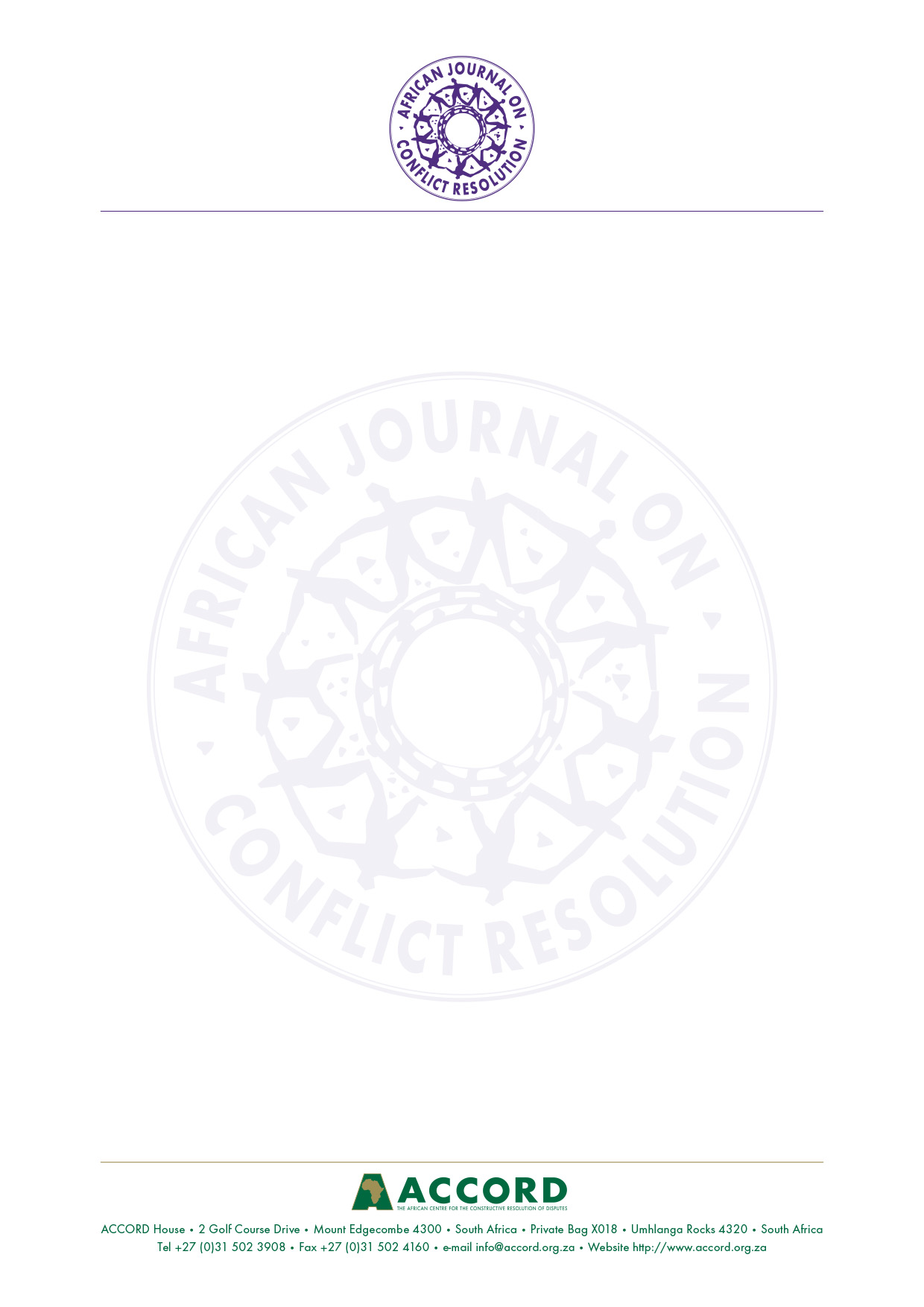 AFRICAN JOURNAL ON CONFLICT RESOLUTIONAuthor Statement (To be completed by each author individually. Please print, sign and scan. Electronic signatures are also permitted)I hereby confirm that I have read the AJCR Guidelines for Authors (accessible here) and that my submission abides by the standards set out in these rules. I further confirm that my submission is entirely based on original research and that all unoriginal or paraphrased content has been clearly referenced according to the Harvard Style (author date: page number). I hereby confirm that my submission has not been published before and is not under consideration for publication elsewhere. I understand that any copyright infringement or plagiarism in my paper constitutes a serious offence and will lead to an immediate and irreversible rejection of the submission.SIGNATURE:									NAME:										ROLE (lead author, co-author, etc.):																ARTICLE TITLE:									